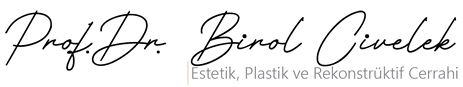 GENEL HASTA AYDINLATMA METNİİşbu Aydınlatma Metni; veri sorumlusu sıfatıyla hareket eden Prof. Dr. Birol Civelek (“Muayenehane”), (“Muayenehanemiz”)  tarafından, 6698 sayılı Kişisel Verilerin Korunması Kanununa (“Kanun”) ’nun 10. Maddesine uygun olarak Muayenehanemiz hastalarına ait Kişisel Verilerin işlenmesine ilişkin açıklamalarda bulunmak ve bilgilendirmek amacıyla kaleme alınmıştır.Sayın Hastalarımız,Muayenehanemizden alacağınız sağlık hizmetleri kapsamında işlenen kişisel verilerinizi ve kişisel sağlık verilerinizi önemsiyoruz. Verilerinizi, 6698 sayılı Kişisel Verilerin Korunması Kanununu kapsamında öngörülen ilke ve esaslara uygun şekilde işlediğimizi, güvenliği sağlanmış ortamlarda sakladığımızı ve haklarınız konusunda oldukça hassas davrandığımızı belirtmek isteriz.VERİ SORUMLUSUNUN KİMLİĞİProf. Dr. Birol Civelek - Adres: Oran mahallesi Park Oran Ofis No.21, 06450 Çankaya/Ankara, Kanun kapsamında “Veri Sorumlusudur”. İŞLENEN KİŞİSEL VERİLER VE İŞLEME AMAÇLARI  Aşağıda sayılan kişisel verileriniz ilgili kanunda ve diğer kanunlarda öngörülen usul ve esaslara uygun olarak işlenmekte ve saklanmaktadır.Kimlik, İletişim Verileri gibi kişisel verileriniz, sağlık hizmet faaliyetlerinin mevzuata uygun yürütülmesi, bizlerden alacağınız sağlık hizmetinin mahiyetine göre hasta bilgilendirme ve onam, hasta kayıt protokol faaliyetlerinin yürütülmesi, finans ve muhasebe işlerinin yürütülmesi, iletişim ve randevu faaliyetlerinin yürütülmesi, iş faaliyetlerinin yürütülmesi / denetimi, iş sürekliliğinin sağlanması faaliyetlerinin yürütülmesi, sağlık hizmetlerimizin satış süreçlerinin yürütülmesi, hasta ilişkileri yönetimi süreçlerinin yürütülmesi, saklama ve arşiv faaliyetlerinin yürütülmesi, sözleşme süreçlerinin yürütülmesi, talep / şikâyetlerin takibi, polikliniğimizin taşınır mal ve kaynakların güvenliğinin temini, elektronik ticari ileti gönderilmesine ilişkin faaliyetlerin yürütülmesi, yetkili kişi, kurum ve kuruluşlara bilgi verilmesi gibi işleme amaçları doğrultusunda işlenmektedir. Finans Verileri, Müşteri İşlem Verileri gibi kişisel verileriniz, sağlık hizmet faaliyetlerinin mevzuata uygun yürütülmesi, finans ve muhasebe işlerinin yürütülmesi, hizmet satış süreçlerinin yürütülmesi, saklama ve arşiv faaliyetlerinin yürütülmesi, yetkili kamu kurum ve kuruluşlarına bilgi verilmesi, sözleşme süreçlerinin yürütülmesi gibi işleme amaçları doğrultusunda yürütülmektedir. Fiziksel Mekân Güvenliği Verileri (Kamera Kayıtları) gibi kişisel verileriniz, acil durum yönetimi süreçlerinin yürütülmesi, erişim yetkilerinin yürütülmesi, muayenehanemizin fiziksel mekan güvenliğinin temini, tıbbi cihazlarımızın güvenliğinin temini, ziyaretçi kayıtlarının oluşturulması ve takibi gibi işleme amaçları doğrultusunda işlenmektedir. Sağlık Bilgileri, Görsel Kayıtlar, Meslek Bilgileri gibi verileriniz, sağlık hizmeti faaliyetlerin mevzuata uygun yürütülmesi, yapılacak işlemin mahiyetine göre hasta onam ve bilgilendirme faaliyetlerinin yürütülmesi,  sağlık hizmeti faaliyetlerinin denetimi, sağlık hizmet sürekliliğinin sağlanması faaliyetlerinin yürütülmesi, hizmet satış süreçlerinin yürütülmesi, hasta ilişkileri yönetimi süreçlerinin yürütülmesi, saklama ve arşiv faaliyetlerinin yürütülmesi, talep / şikâyetlerin takibi, sözleşme süreçlerinin yürütülmesi,  yetkili kişi, kurum ve kuruluşlara bilgi verilmesi gibi işleme amaçları doğrultusunda işlenmektedir. Görsel Verileriniz yalnızca sizlerin açık rızası dâhilinde muayenehanemizin sosyal medya mecralarında paylaşılmaktadır. Hukuki İşlem Verileri gibi kişisel verileriniz aramızda doğabilecek hukuki uyuşmazlıklar halinde, hukuk işlerinin takibi ve yürütülmesi amaçları ile işlenmektedir.KİŞİSEL VERİLERİN, HANGİ YÖNTEMLERLE VE HUKUKİ SEBEPLERLE TOPLANDIĞI  Kişisel verileriniz ve kişisel sağlık verileriniz, Kanunda belirtilen veri işleme şartlarına uygun olarak başta 3359 sayılı Sağlık Hizmetleri Temel Kanunu, Ayakta Teşhis Ve Tedavi Yapılan Özel Sağlık Kuruluşları Hakkında Yönetmelik, Kişisel Sağlık Verilerinin İşlenmesine Dair Yönetmelik ve Hasta Hakları Yönetmeliği kapsamında olmak üzere ilgili mevzuatlar kapsamında işlenir. Randevu faaliyetlerinin yürütülmesi amacıyla kimlik, iletişim ve uygulanacak tedaviye ilişkin verileriniz, tarafımıza telefonla ulaşmanız halinde telefon üzerinden veya iletişimi sağladığınız elektronik ortamlar üzerinden toplanır ve işlenir. Sizlerden toplanacak veriler alacağınız sağlık hizmetinin türüne göre değişkenlik gösterebilir. Hekimimizin istemi halinde kan veya doku örneği verileriniz talep edilen testlerin yaptırılması amacıyla gerekli tıbbi cihazlar yardımı ile sizlerden toplanabilir. Verileriniz mevzuat kapsamında hasta kayıt dosyaları ve evrakları üzerinden, kanuni yükümlülüklerimiz kapsamında sizlerden aldığımız onamlar, açık rızalar ve hasta formları üzerinden yazılı olarak, hizmet süresince iletişimin sağlanması amacıyla seçilen çeşitli aplikasyon kanalları üzerinden, kamera kayıtlarınız muayenehanemize fiziki gelişleriniz halinde muayenehanemizde bulunan kameralar aracılığı ile fotoğraf gibi görsel kayıtlarınız muayenehanemize fiziki gelişlerinizde fotoğraf makineleri ve cep telefonları üzerinden toplanarak, verilerinizin işlenmesinin yukarıda sayılan kanunlarca açıkça öngörülmüş olması, aramızda kurulacak sağlık hizmeti sözleşmesinin kurulması ve gerektiği gibi ifa edilebilmesi, sizlere sağlanacak sağlık hizmeti hakkının tesis edilmesi veya kullanılması için veri işlenmesinin zorunluluk olması, sizlerin ya da başkasının hayatı veya beden bütünlüğünün korunması için zorunlu olan hallerde, veri sahibi sizlerin fiili imkânsızlık nedeniyle rızasını açıklayamayacak durumda olması (baygınlık vb.), sayılan kanunlar kapsamında muayenehanemizin hukuki yükümlülüklerini yerine getirebilmesi ve polikliniğimizin güvenliğinin sağlanması gibi meşru menfaatleri kapsamında işlenmektedir.KİŞİSEL VERİLERİN KİMLERE VE HANGİ AMAÇLARLA AKTARILDIĞIMuayenehanemiz tarafından işlenen fatura verileriniz, verilen sağlık hizmetlerinin finansmanının sağlanabilmesi ve muayenehanemizin kanuni yükümlülüklerini yerine getirebilmesi amacıyla tedarikçi mali müşavirlerimize, sağlık verileriniz muayenehanemiz hekiminden ameliyat hizmeti satın almanız halinde ameliyatınızın gerçekleştirileceği ayrıca veri sorumlusu anlaşmalı hastanelere ve yetkilendirilmiş ve KVK taahhüttü altındaki çalışanlarımıza, test yaptırılması gerekli hallerde kan örnekleriniz tedarikçi laboratuvarımıza, kamera kayıt verileriniz cihazlarımıza yapılacak bakım, onarım, teknik destek gibi hizmetler sırasında gerekli olması halinde veri ihlaline karşı gerekli taahhütnameler alınarak tedarikçilerimize, iletişim verileriniz elektronik ticari iletilerin gönderilebilmesi amacıyla tedarikçi aracı hizmet sağlayıcılarına, fotoğraf verileriniz yalnızca açık rızanız kapsamında herkese açık olarak, sağlık verileriniz ve diğer sayılan kişisel verileriniz yukarıda sayılan kanunlar çerçevesinde muayenehanemizin hukuki yükümlülükleri kapsamında sağlık bakanlığı gibi yetkili kamu kurum ve kuruluşlarına, herhangi bir uyuşmazlık halinde adli ve idari kamu, kurum ve kuruluşlarına ve tedarikçi avukatlarımıza aktarılabilmektedir.E. KİŞİSEL VERİ SAHİBİ İLGİLİ KİŞİ OLARAK HAKLARINIZKişisel veri sahipleri olarak;Kişisel verilerinizin işlenip işlenmediğini öğrenme,Kişisel verileriniz işlenmişse buna ilişkin bilgi talep etme,Kişisel verilerinizin işlenme amacını ve bunların amacına uygun kullanılıp kullanılmadığını öğrenme,Yurt içinde veya yurt dışında kişisel verilerinizin aktarıldığı üçüncü kişileri bilme,Kişisel verilerinizin eksik veya yanlış işlenmiş olması hâlinde bunların düzeltilmesini isteme ve bu kapsamda yapılan işlemin kişisel verilerinizin aktarıldığı üçüncü kişilere bildirilmesini isteme,KVK Kanunu ve ilgili diğer kanun hükümlerine uygun olarak işlenmiş olmasına rağmen, işlenmesini gerektiren sebeplerin ortadan kalkması hâlinde kişisel verilerinizin silinmesini veya yok edilmesini isteme ve bu kapsamda yapılan işlemin kişisel verilerinizin aktarıldığı üçüncü kişilere bildirilmesini isteme,İşlenen verilerin münhasıran otomatik sistemler vasıtasıyla analiz edilmesi suretiyle aleyhinize bir sonucun ortaya çıkmasına itiraz etme,Kişisel verilerin kanuna aykırı olarak işlenmesi sebebiyle zarara uğraması hâlinde zararın giderilmesini talep etme haklarına sahipsiniz.F. VERİ SORUMLUSUNA BAŞVURUKişisel veri sahibi “İlgili Kişi” olarak sizler, 6698 Kişisel Verilerin Korunması Kanununun 11. maddesinde yer verilen haklarınızı kullanmak ve taleplerinizi bizlere bildirmek için https://www.birolcivelek.com.tr/   internet sitemizde yer alan Başvuru Formu’nu, formda yer verilen usule uygun olarak doldurmak suretiyle “Veri Sorumlusuna Başvuru Usul ve Esasları Hakkında Tebliğe” göre “ Oran mahallesi Park Oran Ofis No.21, 06450 Çankaya/Ankara”  adresine,  yazılı olarak veya üyeliğinizin teyit edildiği elektronik posta üzerinden bilgi@birolcivelek.com.tr  e-posta adresine iletebilirsiniz. Muayenehanemiz, talebin niteliğine göre talebi en kısa sürede ve en geç otuz gün içinde ücretsiz olarak sonuçlandıracaktır. Ancak, işlemin ayrıca bir maliyeti gerektirmesi hâlinde, Muayenehane tarafından Kişisel Verileri Koruma Kurumu tarafından belirlenen tarifedeki ücret alınacaktır.